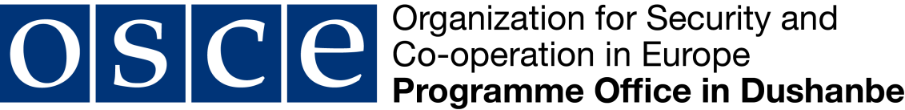 REQUEST FOR QUOTATIONRFQ TAJ/005/2024  Subject: “Design and production of visibility materials (video clips and leaflet) for the OSCE Programme Office in Dushanbe”  Full version of the Request for Quotation can be obtained by sending a request to the following email address: Zarnigor.Mukhtashova@osce.org; cc: Tenders-TJ@osce.org   The deadline for submission of bids: 19 April 2024, 17:00 hrs local time (GMT +05:00).______________________________________________________________________________Тендер №: RFQ TAJ/005/2024  Предмет закупки: «Разработка и производство материалов для оповещения общественности (видеоклипы и брошюрки) для Программного офиса ОБСЕ в Душанбе»Полный пакет тендерных документов можно получить, отправив запрос на электронный адрес: Zarnigor.Mukhtashova@osce.org; cc: Tenders-TJ@osce.org  Крайний срок подачи предложений: 19 апреля 2024 г., 17:00 по местному времени (GMT +05:00).